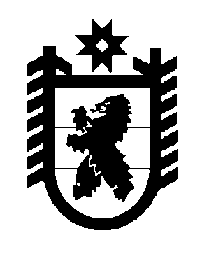 Российская Федерация Республика Карелия    ПРАВИТЕЛЬСТВО РЕСПУБЛИКИ КАРЕЛИЯПОСТАНОВЛЕНИЕ                                       от  5 февраля 2016 года № 30-Пг. Петрозаводск О внесении изменений в постановление ПравительстваРеспублики Карелия от 13 декабря 2013 года № 361-ППравительство Республики Карелия постановляет:Внести в государственную программу Республики Карелия «Содействие занятости населения в Республике Карелия», утвержденную постановлением Правительства Республики Карелия от 13 декабря 2013 года № 361-П (Собрание законодательства Республики Карелия, 2013, № 12, 
ст. 2292; Официальный интернет-портал правовой информации (www.pravo.gov.ru), 4 декабря 2015 года, № 1000201512040001), изменения согласно приложению.           Глава Республики  Карелия                       			      	        А.П. ХудилайненПриложение к постановлению Правительства Республики Карелияот 5 февраля 2016 года № 30-ПИзменения, которые вносятся в государственную программу Республики Карелия «Содействие занятости населения в Республике Карелия»Позицию «Объем финансового обеспечения государственной программы» паспорта государственной программы Республики Карелия «Содействие занятости населения в Республике Карелия» (далее – государственная программа) изложить в следующей редакции:Позицию «Ожидаемые конечные результаты реализации Программы» паспорта подпрограммы 5 «Долгосрочная целевая программа «Оказание содействия добровольному переселению в Республику Карелия соотечественников, проживающих за рубежом, на 2013-2018 годы» изложить в следующей редакции: В приложении 1 к государственной программе:1) позицию «1.0.0.5.1» раздела «Государственная программа Республики Карелия «Содействие занятости населения в Республике Карелия» изложить в следующей редакции:2)  раздел «Подпрограмма 5 «Долгосрочная целевая программа «Оказание содействия добровольному переселению в Республику Карелия соотечественников, проживающих за рубежом, на 2013-2018 годы»  изложить в следующей редакции: В  приложении  4 к государственной программе:позицию «Государственная программа» изложить в следующей редакции:																		             	2) позицию «Подпрограмма 51» изложить в следующей редакции:В  приложении  5 к государственной программе:1) позицию «Государственная программа» изложить в следующей редакции:2) позицию «Подпрограмма 51» изложить в следующей редакции:«Объем ГодВсего,В том числеВ том числефинансового обеспечения государственной программытыс. рублейза счет средств бюджета Республики Карелияза счет целевых безвозмездных поступлений в бюджет Республики Карелия2014526 557,81211 962,70314 595,112015593 313,10186 188,50407 124,602016484 250,20169 719,10314 531,102017450 998,40144 664,40306 334,002018567 959,11213 992,11353 967,002019590 101,40223 496,40366 605,002020621 838,02238 002,62383 835,40Итого3 835 018,041 388 025832 446 992,21».«Ожидаемые конечные результаты реализации Программы1. Вселение на территорию Республики Карелия 2600 соотечественников, из них 1520 участников Программы и 1080 членов их семей, в том числе по годам:2013 год – 300 человек (170 участников Программы и 130 членов их семей);2014 год – 600 человек (360 участников Программы и 240 членов их семей);2015 год – 800 человек (480 участников Программы и 320 членов их семей);2016 год – 300 человек (170 участников Программы и 130 членов их семей);2017 год – 300 человек (170 участников Программы и 130 членов их семей);2018 год – 300 человек (170 участников Программы и 130 членов их семей).2. Улучшение демографической ситуации за счет привлечения соотечественников на постоянное место жительства на территорию Республики Карелия.3. Улучшение обеспечения организаций в Республике Карелия квалифицированными кадрами.4. Дальнейшее развитие малого и среднего предпринимательства в Республике Карелия.5. Улучшение имиджа Республики Карелия и Российской Федерации среди соотечественников, проживающих за рубежом».«1.0.0.5.1.Задача 5. Стимулирова-ние, создание условий и содействие добровольному переселению соотечествен-ников, проживающих за рубежом, в Республику Карелияколичество участ-ников долгосрочной целевой программы «Оказание содей-ствия доброволь-ному переселению в Республику Карелия соотечественников, проживающих за рубежом, на 2013-2018 годы» (далее – Программа), прибывших и зарегистрирован-ных Управлением Федеральной миграционной службы по Респуб-лике Карелиячеловек525300600800300300300---225»;«Подпрограмма 5 «Долгосрочная целевая программа «Оказание содействия добровольному переселению в Республику Карелия соотечественников, проживающих за рубежом, на 2013-2018 годы»Подпрограмма 5 «Долгосрочная целевая программа «Оказание содействия добровольному переселению в Республику Карелия соотечественников, проживающих за рубежом, на 2013-2018 годы»Подпрограмма 5 «Долгосрочная целевая программа «Оказание содействия добровольному переселению в Республику Карелия соотечественников, проживающих за рубежом, на 2013-2018 годы»Подпрограмма 5 «Долгосрочная целевая программа «Оказание содействия добровольному переселению в Республику Карелия соотечественников, проживающих за рубежом, на 2013-2018 годы»Подпрограмма 5 «Долгосрочная целевая программа «Оказание содействия добровольному переселению в Республику Карелия соотечественников, проживающих за рубежом, на 2013-2018 годы»Подпрограмма 5 «Долгосрочная целевая программа «Оказание содействия добровольному переселению в Республику Карелия соотечественников, проживающих за рубежом, на 2013-2018 годы»Подпрограмма 5 «Долгосрочная целевая программа «Оказание содействия добровольному переселению в Республику Карелия соотечественников, проживающих за рубежом, на 2013-2018 годы»Подпрограмма 5 «Долгосрочная целевая программа «Оказание содействия добровольному переселению в Республику Карелия соотечественников, проживающих за рубежом, на 2013-2018 годы»Подпрограмма 5 «Долгосрочная целевая программа «Оказание содействия добровольному переселению в Республику Карелия соотечественников, проживающих за рубежом, на 2013-2018 годы»Подпрограмма 5 «Долгосрочная целевая программа «Оказание содействия добровольному переселению в Республику Карелия соотечественников, проживающих за рубежом, на 2013-2018 годы»Подпрограмма 5 «Долгосрочная целевая программа «Оказание содействия добровольному переселению в Республику Карелия соотечественников, проживающих за рубежом, на 2013-2018 годы»Подпрограмма 5 «Долгосрочная целевая программа «Оказание содействия добровольному переселению в Республику Карелия соотечественников, проживающих за рубежом, на 2013-2018 годы»Подпрограмма 5 «Долгосрочная целевая программа «Оказание содействия добровольному переселению в Республику Карелия соотечественников, проживающих за рубежом, на 2013-2018 годы»Подпрограмма 5 «Долгосрочная целевая программа «Оказание содействия добровольному переселению в Республику Карелия соотечественников, проживающих за рубежом, на 2013-2018 годы»Подпрограмма 5 «Долгосрочная целевая программа «Оказание содействия добровольному переселению в Республику Карелия соотечественников, проживающих за рубежом, на 2013-2018 годы»Подпрограмма 5 «Долгосрочная целевая программа «Оказание содействия добровольному переселению в Республику Карелия соотечественников, проживающих за рубежом, на 2013-2018 годы»Подпрограмма 5 «Долгосрочная целевая программа «Оказание содействия добровольному переселению в Республику Карелия соотечественников, проживающих за рубежом, на 2013-2018 годы»1.5.1.0.1.Цель. Стимулирова-ние, создание условий и содействие добро-вольному переселению соотечественников, проживающих за рубежом, в Республику Карелияколичество участ-ников Программы, прибывших и зарегистрированных Управлением Феде-ральной миграцион-ной службы по Республике Карелияколичество участ-ников Программы, прибывших и зарегистрированных Управлением Феде-ральной миграцион-ной службы по Республике Карелиячеловек человек 525 525 300 600 800 300 300 300 ---225 1.5.1.1.1.Задача 1. Создание правовых, организа-ционных, социально-экономических и информационных условий, способст-вующих доброволь-ному переселению соотечественников, проживающих за рубежом, в Республику Карелия для постоян-ного проживания, быстрому их включе-нию в трудовые и социальные связи в Республике Карелиядоля расходов консо-лидированного бюд-жета Республики Карелия на реализа-цию предусмотрен-ных Программой мероприятий, связанных с предо-ставлением допол-нительных гарантий и мер социальной поддержки пересе-лившимся соотече-ственникам, предо-ставлением им временного жилья и оказанием помощи в жилищном обуст-ройстве, в общем размере расходов консолидированного бюджета Республики Карелия на реализа-цию предусмотрен-ных  Программой мероприятийдоля расходов консо-лидированного бюд-жета Республики Карелия на реализа-цию предусмотрен-ных Программой мероприятий, связанных с предо-ставлением допол-нительных гарантий и мер социальной поддержки пересе-лившимся соотече-ственникам, предо-ставлением им временного жилья и оказанием помощи в жилищном обуст-ройстве, в общем размере расходов консолидированного бюджета Республики Карелия на реализа-цию предусмотрен-ных  Программой мероприятий% % 1001009191 95 919191 ---91.5.1.2.1.Задача 2. Создание условий для закреп-ления переселив-шихся соотечествен-ников в Республике Карелия и обеспече-ние их социально-культурной адаптации и интеграции в прини-мающее сообщество, оказание мер соци-альной поддержки, предоставление государственных и муниципальных услуг, содействие в жилищ-ном обустройствеколичество трудо-устроенных участ-ников Программы и членов их семей на территории Респуб-лики Карелияколичество трудо-устроенных участ-ников Программы и членов их семей на территории Респуб-лики Карелиячеловекчеловек345345207258320120120120---2251.5.1.3.1.Задача 3. Содействие обеспечению потреб-ности экономики Республики Карелия в квалифицированных кадрах для реализации экономических и инвестиционных проектов, содействие дальнейшему развитию малого и среднего предпринимательстваЗадача 3. Содействие обеспечению потреб-ности экономики Республики Карелия в квалифицированных кадрах для реализации экономических и инвестиционных проектов, содействие дальнейшему развитию малого и среднего предпринимательстваколичество прибыв-ших участников Программы  и членов их семей в трудоспо-собном возрастеколичество прибыв-ших участников Программы  и членов их семей в трудоспо-собном возрастечеловекчеловек447180360480180180180---267».«Госу-дар-ствен-ная прог-рамма«Содействие занятости населения в Республике Карелия»всегоXXXX526 557, 81593 313,10484 250,20450 998,40567 959,11590 101,40621 838,02Министер-ство труда и занятости Республики Карелия       (далее – Министер-ство)824XXX526 557,81593 313,10484 250,20450 998,40567 959,11590 101,40621 838,02 »;«Подпро-грамма 51«Долгосрочная целевая про-грамма «Оказа-ние содействия добровольному переселению в Республику Карелия сооте-чественников, проживающих за рубежом, на 2013-2018 годы»всегоXXXX4 574,212 773,203 930,003 970,004 020,000,000,00«Подпро-грамма 51«Долгосрочная целевая про-грамма «Оказа-ние содействия добровольному переселению в Республику Карелия сооте-чественников, проживающих за рубежом, на 2013-2018 годы»Министерство824XXX4 574,212 773,203 930,003 970,004 020,000,000,00«Подпро-грамма 51«Долгосрочная целевая про-грамма «Оказа-ние содействия добровольному переселению в Республику Карелия сооте-чественников, проживающих за рубежом, на 2013-2018 годы»всегоXXXX4 574,212 773,203 930,003 970,004 020,000,000,00«Подпро-грамма 51«Долгосрочная целевая про-грамма «Оказа-ние содействия добровольному переселению в Республику Карелия сооте-чественников, проживающих за рубежом, на 2013-2018 годы»Министерство8240311065508624420,600,000,000,000,000,000,00«Подпро-грамма 51«Долгосрочная целевая про-грамма «Оказа-ние содействия добровольному переселению в Республику Карелия сооте-чественников, проживающих за рубежом, на 2013-2018 годы»Министерство824031106550863214 268,302 566,603 733,003 770,003 819,000,000,00«Подпро-грамма 51«Долгосрочная целевая про-грамма «Оказа-ние содействия добровольному переселению в Республику Карелия сооте-чественников, проживающих за рубежом, на 2013-2018 годы»Министерство82403110657561244100,000,000,000,000,000,000,00 ».«Государ-ственная программа«Содействие занятости населения в Республике Карелия»всеговсего526 557,81628 913,10519 850,20486 598,40603 559,11625 701,40657 438,02«Государ-ственная программа«Содействие занятости населения в Республике Карелия»бюджет Респуб-лики Карелиясредства бюджета Республики Карелия, за исключе- нием целевых федераль-ных средств 211 962,70186 188,50169 719,10144 664,40213 992,11223 496,40238 002,62средства, посту-пающие в бюджет Республики Карелия из федераль-ного бюджета 314 595,11407 124,60314 531,10306 334,00353 967,00366 605,00383 835,40безвозмезд-ные поступления в бюджет Республики Карелия от государст-венной корпорации – Фонда содействия реформиро-ванию жилищно-коммуналь-ного хозяйства0,000,000,000,000,000,000,00бюджеты муниципальных образованийбюджеты муниципальных образований0,000,000,000,000,000,000,00государственные внебюджетные фонды Российской Федерациигосударственные внебюджетные фонды Российской Федерации0,0035 600,0035 600,0035 600,0035 600,0035 600,0035 600,00территориальные государственные внебюджетные фондытерриториальные государственные внебюджетные фонды0,000,000,000,000,000,000,00юридические лица юридические лица 0,000,000,000,000,000,000,00 »;«Подпрог-рамма 51«Долгосрочная целевая программа «Оказание содей-ствия доброволь-ному переселению в Республику Карелия соотечественников, проживающих за рубежом, на 2013-2018 годы»всеговсего4 574,212 773,203 930,003 970,004 020,000,000,00«Подпрог-рамма 51«Долгосрочная целевая программа «Оказание содей-ствия доброволь-ному переселению в Республику Карелия соотечественников, проживающих за рубежом, на 2013-2018 годы»бюджет Респуб-лики Карелиясредства бюд-жета Республики Карелия, за исключением целевых федеральных средств 285,31206,60197,00200,00201,000,000,00«Подпрог-рамма 51«Долгосрочная целевая программа «Оказание содей-ствия доброволь-ному переселению в Республику Карелия соотечественников, проживающих за рубежом, на 2013-2018 годы»бюджет Респуб-лики Карелиясредства, посту-пающие в бюд-жет Республики Карелия из федерального бюджета 4 288,902 566,603 733,003 770,003 819,000,000,00«Подпрог-рамма 51«Долгосрочная целевая программа «Оказание содей-ствия доброволь-ному переселению в Республику Карелия соотечественников, проживающих за рубежом, на 2013-2018 годы»бюджет Респуб-лики Карелиябезвозмездные поступления в бюджет Респуб-лики Карелия от государственной корпорации –Фонда содейст-вия реформиро-ванию жилищ-но-коммунального хозяйства0,000,000,000,000,000,000,00бюджеты муниципальных образований0,000,000,000,000,000,000,00государственные внебюджетные фонды Российской Федерации0,000,000,000,000,000,000,00территориальные государственные внебюджетные фонды0,000,000,000,000,000,000,00юридические лица 0,000,000,000,000,000,000,00 ».